Parth Paliwal 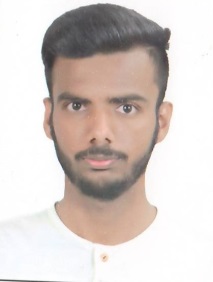 33 , prime park , behind queens collegeLimbodi ,Indore, Madhya Pradesh. PINCODE-452001 +91 7509650651paliwalparth999@gmail.comCAREER OBJECTIVE:Develop and promote creativity and high-order thinking skills that increase the performance of the students.EDUCATIONALCREDENTIALS:Bachelor of Engineering –Mechanical Engineering		                                    2013 - 2017MIT, Indore affiliated to RGPV with 7.87 CGPA.Board of Higher Secondary Education – Maths, Physics & Chemistry			2012 - 2013Madhya Pradesh Board with 82 %Board of Secondary Education							             2010 - 2011Madhya Pradesh Board with 82%INTERNSHIP:Organization	:   National fertiliser limited (NFL) , vijaipur (M. P.) Duration	:   15 days Orgnization      : PATH India Ltd. MhowDuration           : 15 daysPROJECT DESCRIPTION:MINOR PROJECT:
Organization	:  MIT Indore (M.P)Description	:  Study & Analysis of “Compressed Air Powered Bicycle”Duration          :  6 months Role                :  As a team member, worked on the “Compressed Air Powered Bicycle” MAJOR PROJECT:Organization	:  MIT Indore (M.P)Description	:  Study & Analysis of “ Paper Cutting Machine ”Duration          :  6 months Role                :  As a team member, worked on the “Paper Cutting Machine” TECHNICAL SKILLS:  Basic knowledge of computer , solid work.PERSONAL VITAE:Date of Birth:  09/02/1996Marital Status: Unmarried Father’s Name : Mr. Satish Kumar PaliwalMother’s Name: Mrs. Suchita PaliwalLanguages Known: English & HindiDECLARATION I hereby declare that all the information provided by me in this application is factual and correct to the best of my knowledge and beliefDate    :Place   :									Parth Paliwal